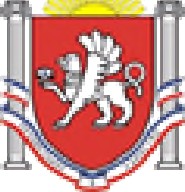 РЕСПУБЛИКА КРЫМНИЖНЕГОРСКИЙ РАЙОНЕМЕЛЬЯНОВСКИЙ СЕЛЬСКИЙ СОВЕТ30 - я  сессия    2-го созываРЕШЕНИЕот  26  декабря 2022г.                                                                                           № 1с.ЕмельяновкаО внесении изменений в Устав муниципального образования Емельяновское сельское поселениеНижнегорского района Республики Крым.В целях приведения Устава муниципального образования Емельяновского сельского поселения Нижнегорского района Республики Крым от 09.12.2014 года №2 (далее -Устав) в соответствие с Федеральным законом от 6 октября 2003 г. №131-ФЗ «Об общих принципах организации местного самоуправления в Российской Федерации», Законом Республики Крым от 21.08.2014 № 54-ЗРК «Об основах местного самоуправления в Республики Крым»,                          Емельяновский сельский совет  РЕШИЛ: 1. Внести в Устав муниципального образования Емельяновского сельского поселения Нижнегорского района Республики Крым (далее – Устав) следующие изменения:1.1. Статью 58 Устава «Ответственность органов и должностных лиц местного самоуправления перед государством» дополнить частью 3 следующего содержания:«3.Глава Республики Крым:«1) вправе вынести предупреждение, объявить выговор председателю Емельяновского сельского совета за неисполнение или ненадлежащее исполнение обязанностей по обеспечению осуществления органами местного самоуправления отдельных государственных полномочий, переданных органам местного самоуправления федеральными законами и законами Республики Крым;2)вправе отрешить от должности председателя Емельяновского сельского совета в случае, если в течение месяца со дня вынесения Главой Республики Крым предупреждения, объявления выговора председателю Емельяновского сельского совета в соответствии с пунктом 1 настоящей статьи председателем Емельяновского сельского совета не были приняты в пределах своих полномочий меры по устранению причин, послуживших основанием для вынесения ему предупреждения, объявления выговора;3)вправе обратиться в Емельяновский сельский совет с инициативой об удалении председателя Емельяновского сельского совета в отставку, в том числе в случае систематического недостижения показателей для оценки эффективности деятельности органов  местного самоуправления в порядке, установленном Федеральным законом от 06.10.2003 №131-ФЗ «Об общих  принципах организации местного самоуправления». 2. Главе Емельяновского сельского поселения в порядке, установленном Федеральным законом от 21.07.2005 г. № 97-ФЗ «О государственной регистрации уставов муниципальных образований», представить настоящее решение на государственную регистрацию в течение 15 дней со дня принятия настоящего Решения в Управление Министерства юстиции Российской Федерации по Республике Крым.3.После государственной регистрации настоящее решение подлежит официальному опубликованию (обнародованию) на официальной странице муниципального образования Емельяновское сельское поселение Нижнегорского района на портале Правительства Республики Крым rk.gov.ru в разделе «Нижнегорский район. Муниципальные образования района, Емельяновское сельское поселение», на информационных стендах муниципального образования Емельяновское сельское поселение Нижнегорского района Республики Крым и на портале Министерства юстиции Российской Федерации «Нормативные правовые акты в Российской Федерации» в информационно-телекоммуникационной сети «Интернет».4. Настоящее решение вступает в силу после его официального опубликования (обнародования).5.Контроль за исполнением решения возложить на председателя Емельяновского сельского совета - главу администрации Емельяновского сельского поселения – Цапенко Л.В.Председатель Емельяновского сельского совета-глава администрацииЕмельяновского сельского поселения	                       Л.В.Цапенко